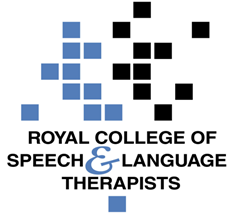 NEONATAL DYSPHAGIACompetency Framework2018First published in 2018by the Royal College of Speech and Language Therapists2 White Hart Yard, London SE1 1NX020 7378 1200 
www.rcslt.org Copyright © Royal College of Speech and Language Therapists (2018)This document is available from the RCSLT website: www.rcslt.org AcknowledgementsThe Royal College of Speech and Language Therapists (RCSLT) has developed this final document with a working group of experienced speech and language therapists (SLTs) working within the field of neonatal dysphagia. It is the result of a wider consultation of current practices within neonatal speech and language therapy. This competency framework has undergone extensive consultation with experts and clinical leads working in the field of neonatal SLTs in the UK as well as with RCSLT Advisers and educators in higher education institutions.Aim and scope of the documentThis document is a training and competency framework for SLTs working with neonates with feeding or swallowing difficulties (dysphagia). For the purpose of this competency framework we define a neonate as an infant younger than 4 weeks old. It is a UK-wide document aimed to cover all presentations of neonatal dysphagia, independent of environment, and how to manage them. It is designed to be an adjunct to the RCSLT Dysphagia Competency Framework, and all SLTs undertaking these competencies should already be practicing confidently and competently at a Specialist Dysphagia Practitioner level (Level C) in paediatrics within the RCSLT Dysphagia Competency Framework. It will also provide guidance to the Health and Care Professions Council (HCPC); managers; postgraduate training providers; students; clinicians; and clinical leaders. The document will help to guide services, ensuring that at the point of delivery neonates are able to receive the best-quality input from appropriately qualified personnel, regardless of their location and setting. The levels of practice specified within this framework are Specialist (level C) and Consultant (level D), in keeping with the RCSLT Dysphagia Competency Framework. It should be emphasised that these do not equate to the titles used in SLTs’ job descriptions. IntroductionBabies born prematurely or with complex medical needs are at risk of developing feeding and communication difficulties. SLTs working with neonates have a role in helping babies and their families to establish safe and positive feeding as well as working with the multidisciplinary team to optimise babies’ neurodevelopment. Within this, SLTs also have a role in supporting early communication development and parental interaction with their baby. Neonatal dysphagia is a specialist field within dysphagia, which is considered to have elements that are unique to its client group. As such, SLTs working within neonatal dysphagia need to develop competencies that meet the specific needs of this population. Dysphagia in the neonate can be the result of various aetiologies and may have a considerable impact on their health, length of hospital stay and parental anxiety. Opportunities for normal bonding experiences and oro-motor development can be reduced, and there is a risk of oral aversion developing. SLTs have an important role to play in assessing and managing feeding and dysphagia with this particularly vulnerable client group.2.1 Why this document has been developedThis competency framework has been developed to address the skills that are required by SLTs working within neonatal feeding. It has been designed to complement the existing RCSLT Dysphagia Competency Framework, as an adjunct that addresses the specific and differing needs of this particular group. It is expected that SLTs working through this competency framework will already be practising confidently and competently with paediatrics at a Specialist Dysphagia Practitioner level (Level C) within the RCSLT Dysphagia Competency Framework. This competency framework is designed to be applied to SLTs working in any setting with neonatal feeding. These competencies have been developed with consideration to the UN Convention of the Rights of the Child, in particular Articles 3 (best interest of the child) and 6 (right to life, survival and development). With this in mind we have aimed to put the neonate’s needs first; but acknowledge that the parents, and in particular the mother’s needs, are intrinsic to meeting the baby’s needs. While we recognise the role of the lactation consultant and breast feeding advisors, it is not expected that all SLTs working in this area will be dual qualified. For the purpose of this framework we define an infant as a baby/child within the first year of their life. This competency framework brings together knowledge and practical competencies and is intended for use throughout the SLT’s career, with signed evidence of skill acquisition and maintenance being provided either through independent activity or the verification of an appropriately skilled supervisor.  It is anticipated that it will be a useful resource to record ongoing learning and development, which would fit within the annual appraisal process of most organisations. 2.2 What this document coversThese competencies broadly cover the key elements of neonatal feeding. Whilst relevant examples are provided, this is not an exhaustive list of all possible examples which will need to be considered within specific units and teams; these should be used in conjunction with local neonatal and speech and language therapy policies and guidelines, e.g. infection control, clinical governance. As this competency framework is an adjunct to the RCSLT Dysphagia Competency Framework, it is recommended that users consider issues surrounding supervision, multidisciplinary team working, evidence-based practice and CPD and transferrable skills, as highlighted in section 1.6 of the RCSLT Dysphagia Competency Framework as well as in RCSLT supervision guidance. As with all professional practice, SLTs should ensure that they comply with the Health and Care Professions (HCPC) standards of proficiency for SLTs (2014) and operate only within their scope of practice.This competency framework covers two levels from the RCSLT Dysphagia Competency Framework:2.2.1 Neonatal Dysphagia Competency Framework – Level C (Specialist Level Dysphagia Practitioner)A therapist working at this level can demonstrate competent performance in the assessment and management of neonate feeding and swallowing, working autonomously with the neonate and their care giver. S/he will receive referrals from others in the care team, prioritise referrals in line with local risk assessment procedures and conduct a comprehensive assessment of feeding/swallowing. In this comprehensive assessment s/he will utilise a range of assessment techniques, based on current research/best practice and any relevant policies, procedures and guidelines. The Specialist Level Dysphagia Practitioner will generate a working hypothesis, analyse the emerging information and, taking a holistic view of the neonate, provide advice and guidance to other care team members and the caregiver. S/he will provide therapy programmes and/or suggest interventions to manage the ongoing problems with feeding/swallowing and optimise function. Practitioners functioning at this level will contribute to the development and delivery of a comprehensive management plan in order to optimise the health and wellbeing of the neonate with feeding/swallowing difficulties. They should consistently apply knowledge and understanding of relevant policies, procedures and guidelines to the assessment and management of neonatal dysphagia. They will supervise, support and instruct others in implementing feeding plans to manage the impact on the neonate’s difficulties. SLTs may work at Specialist Dysphagia Practitioner level for many years without fully moving to Consultant level. Examples of practitioners who may be working at Level C:A therapist who is competent in dysphagia at a minimum of Specialist level and is transferring skills to neonatal dysphagia under the guidance of the clinical specialist.2.2.2 Neonatal Dysphagia Competency Framework – Level D (Consultant Level Dysphagia Practitioner)A person working at this level will be carrying a caseload predominantly working with neonates and infants. S/he will be supporting and supervising staff who work at Specialist level to develop their specialist competencies. The Consultant Level Practitioner will take a lead within the department in keeping up-to-date with research and evidence-based practice, disseminating this to other members of staff, and in strategic neonatal dysphagia developments. S/he will seek out and respond to opportunities to further neonatal dysphagia knowledge and management within the wider profession, working on or contributing to neonatal dysphagia-related working parties, research and advisory boards. Therapists working at this level are highly specialised, autonomous practitioners. The levels and competency assurances described here are likely to be at the minimum level of the therapist’s practice. Not all of the competencies outlined here will apply to all consultants. S/he will access supervision from peers, which is likely to be outside of their department and should include at least two supervision sessions per year. These may not be face-to-face and may include telephone supervision, conference calls and video conferencing sessions.The Consultant Level Practitioner will already have worked through the Specialist level competencies and will be able to demonstrate these through the collation of historical evidence.2.2.3 Specialists developing consultant level competenceIt is probable that many therapists operating at the specialist level of competence will also demonstrate consultant level competencies in some areas without working towards a consultant level overall. Where this is the case, therapists are encouraged to populate the relevant sections of this document.(These descriptors have been taken from the RCSLT Dysphagia Competency Framework.)Competency framework: LEVEL C SPECIALIST Competency framework: LEVEL D CONSULTANTReferencesBreastfeedingAloysius, A., & Lozano, S. (2007). Provision of nipple shields to preterm infants on a neonatal unit: A survey of current practice. MIDIRS Midwifery Digest, 17(3), 419.Collins, C. T., Makrides, M., Gillis, J., & McPhee, A. J. (2010). Cochrane Review: Avoidance of bottles during the establishment of breast feeds in preterm infants. Evidence‐Based Child Health: A Cochrane Review Journal, 5(1), 118-148.McGuire, W., & Anthony, M. Y. (2003). Donor human milk versus formula for preventing necrotising enterocolitis in preterm infants: systematic review. Archives of disease in childhood-fetal and neonatal edition, 88(1), F11-F14.Nyqvist, K. H., Häggkvist, A. P., Hansen, M. N., Kylberg, E., Frandsen, A. L., Maastrup, R., Ezeonodo, A., Hannula, L., & Haiek, L. N. (2013). Expansion of the baby-friendly hospital initiative ten steps to successful breastfeeding into neonatal intensive care: expert group recommendations. Journal of Human Lactation, 29(3), 300-309.Pérez‐Escamilla, R., Martinez, J. L., & Segura‐Pérez, S. (2016). Impact of the Baby‐friendly Hospital Initiative on breastfeeding and child health outcomes: a systematic review. Maternal & child nutrition, 12(3), 402-417.CommunicationCaskey, M., Stephens, B., Tucker, R., & Vohr, B. (2014). Adult talk in the NICU with preterm infants and developmental outcomes. Pediatrics, 133(3), e578-e584.Rand, K., & Lahav, A. (2014). Impact of the NICU environment on language deprivation in preterm infants. Acta Paediatrica, 103(3), 243-248.White-Traut, R., Norr, K. F., Fabiyi, C., Rankin, K. M., Li, Z., Liu, L. (2013). Mother–infant interaction improves with a developmental intervention for mother–preterm infant dyads. Infant Behavior & Development, 36(4), 694–706.Developmental careAls, H., (1982). Toward a synactive theory of development: Promise for the assessment and support of infant individuality. Infant Mental Health Journal, 3(4), 229-243.Als, H., Gilkerson, L., Duffy, F. H., Mcanulty, G. B., Buehler, D. M., Vandenberg, K., Sweet, N., Sell, E., Parad, R. B., Ringer, S. A. & Butler, S. C., (2003). A three-center, randomized, controlled trial of individualized developmental care for very low birth weight preterm infants: medical, neurodevelopmental, parenting, and caregiving effects. Journal of Developmental & Behavioral Pediatrics, 24(6), 399-408.Coughlin, M., Gibbins, S., & Hoath, S. (2009). Core measures for developmentally supportive care in neonatal intensive care units: theory, precedence and practice. Journal of advanced nursing, 65(10), 2239-2248.Graven S., & Brown J. (2008). Sensory Development in the Fetus, Neonate, and Infant: Introduction and Overview. Newborn & Infant Nursing Reviews, 8(4):169-172.McAnulty G., Duffy F. H., Butler S., Parad R., Ringer S., Zurakowski D., & Als H. (2009)Individualized developmental care for a large sample of very preterm infants: health, neurobehaviour and neurophysiology. Acta Paediatrica, 98(12), 1920–1926.Pineda, R., Bender, J., Hall, B., Shabosky, L., Annecca, A., & Smith, J. (2018). Parent participation in the neonatal intensive care unit: Predictors and relationships to neurobehavior and developmental outcomes. Early human development, 117, 32-38.Pineda, R., Guth, R., Herring, A., Reynolds, L., Oberle, S., & Smith, J. (2017). Enhancing sensory experiences for very preterm infants in the NICU: an integrative review. Journal of Perinatology, 37(4), 323.Smith, G., Gutovich, J., Smyser, C., Pineda, R., Newnham, C., Tjoeng, T., Vavasseur, C., Wallendorf, M., Neil, J., & Inder, T. (2011). Neonatal Intensive Care Unit Stress Is Associated with Brain Development in Preterm Infants. Annals of Neurology, 70, 541-549. Symington, A., & Pinelli, J. (2002). Distilling the evidence on developmental care: a systematic review. Advances in Neonatal Care, 2(4), 198–221.Van Sleuwen, B., Engelberts, A., Boere-Boonekamp, M., Kuis, W., Schulpen, T., & L’Hoir, M. (2007). Swaddling: A Systematic Review. Pediatrics, 120(4), 1097-1106.Family as partners in care and mental healthBrown, L. F., & Pridham, K. (2007). The effect of maternal depressive symptoms and early maternal feeding behavior on later infant feeding behavior. Newborn & Infant Nursing Reviews, 7(1), 56–63.Cho, E. S., Kim, S. J., Kwon, M. S., Cho, H., Kim, E. H., Jun, E. M., & Lee, S. (2016). The effects of kangaroo care in the neonatal intensive care unit on the physiological functions of preterm infants, maternal–infant attachment, and maternal stress. Journal of Pediatric Nursing, 31(4), 430–438. Craig, J., Glick, C., Phillips, R., Hall, S., Smith, J., & Browne, J. (2015). Recommendations for involving the family in developmental care of the NICU baby. Journal of Perinatology, 35, S5-S8.Gathwala, G., Singh, B., & Balhara, B. (2008).  KMC facilitates mother baby attachment in low birth weight infants. Indian Journal of Pediatrics, 75(1), 43–47.Hollywood, M., & Hollywood, E. (2011). The lived experiences of fathers of a premature baby on a neonatal intensive care unit. Journal of Neonatal Nursing, 17(1), 32-40.Melnyk, B. M., Feinstein, N. F., Alpert-Gillis, L., Fairbanks, E., Crean, H. F., Sinkin, R. A., Stone, P. W., Small, L., Tu, X., & Gross, S. J. (2006). Reducing Premature Infants’ Length of Stay and Improving Parents’ Mental Health Outcomes With the Creating Opportunities for Parent Empowerment (COPE) Neonatal Intensive Care Unit Program: A Randomized, Controlled Trial. Pediatrics, 118, e1414-e1427. Swift, M. C., & Scholten, I. (2010).  Not feeding, not coming home: parental experiences of infant feeding difficulties and family relationships in a neonatal unit. Journal of Clinical Nursing, 19(1/2), 249–258.Winston, K. (2015) Feeding a child with mealtime challenges: a mother’s work. Work 50(3), 443–450.FeedingChrupcala, K. A., Edwards, T. M., & Spatz, D. L. (2015). A continuous quality improvement project to implement infant-driven feeding as a standard of practice in the newborn/infant intensive care unit. Journal of Obstetric, Gynecologic & Neonatal Nursing, 44(5), 654-664.Delaney, A. L., & Arvedson, J. C. (2008). Development of swallowing and feeding: prenatal through first year of life. Developmental disabilities research reviews, 14(2), 105-117.Dodrill, P., McMahon, S., Donovan, T., & Cleghorn, G. (2008). Current management of transitional feeding issues in preterm neonates born in Queensland, Australia. Early human development, 84(10), 637-643.Emond, A., Ingram, J., Johnson, D., Blair, P., Whitelaw, A., Copeland, M., & Sutcliffe, A. (2014). Randomised controlled trial of early frenotomy in breastfed infants with mild–moderate tongue-tie. Archives of Disease in Childhood-Fetal and Neonatal Edition, 99(3), F189-F195.Flint, A., New, K., & Davies, M. W. (2016). Cup feeding versus other forms of supplemental enteral feeding for newborn infants unable to fully breastfeed. The Cochrane Library.Gewolb, I. H., & Vice, F. L. (2006). Maturational changes in the rhythms, patterning, and coordination of respiration and swallow during feeding in preterm and term infants. Developmental Medicine & Child Neurology, 48(7), 589-594.Gewolb, I. H., Vice, F. L., Schweitzer-Kenney, E. L., Taciak, V. L., & Bosma, J. F. (2001). Developmental patterns of rhythmic suck and swallow in preterm infants. Developmental medicine and child neurology, 43(1), 22-27.
Harding, C. (2009). An evaluation of the benefits of non-nutritive sucking for premature infants as described in the literature. Archives of disease in childhood, 94(8), 636-640.Harding C., Bowden C., Lima L., & Levin A. (2016). How do we determine oral readiness in infants? Infant, 12(1), 10-12.
Harding, C., Mynard, A., & Hills, E. (2018). Identification of premature infant states in relation to introducing oral feeding. Journal of Neonatal Nursing, 24(2), 104-110.Hawdon, J. M., Beauregard, N., Slattery, J., & Kennedy, G. (2000). Identification of neonates at risk of developing feeding problems in infancy. Developmental medicine and child neurology, 42(4), 235-239.Jadcherla, S. (2016). Dysphagia in the high-risk infant: potential factors and mechanisms. The American journal of clinical nutrition, 103(2), 622S-628S.Kelly, B. N., Huckabee, M. L., Jones, R. D., & Frampton, C. M. (2007). The first year of human life: coordinating respiration and nutritive swallowing. Dysphagia, 22(1), 37-43.Kirk, A. T., Alder, S. C., & King, J. D. (2007). Cue-based oral feeding clinical pathway results in earlier attainment of full oral feeding in premature infants. Journal of Perinatology, 27(9), 572.Ludwig, S. M. (2007). Oral feeding and the late preterm infant. Newborn and Infant Nursing Reviews, 7(2), 72-75.Ludwig, S. M., & Waitzman, K. A. (2007). Changing feeding documentation to reflect infant-driven feeding practice. Newborn and Infant Nursing Reviews, 7(3), 155-160.Mizuno, K., Nishida, Y., Taki, M., Hibino, S., Murase, M., Sakurai, M., & Itabashi, K. (2007). Infants with bronchopulmonary dysplasia suckle with weak pressures to maintain breathing during feeding. Pediatrics, 120(4), e1035-e1042.Pados, B. F., Park, J., Thoyre, S. M., Estrem, H., & Nix, W. B. (2015). Milk flow rates from bottle nipples used for feeding infants who are hospitalized. American journal of speech-language pathology, 24(4), 671-679.Pridham, K. F., Schroeder, M., Brown, R., & Clark, R. (2001). The relationship of a mother’s working model of feeding to her feeding behaviour. Journal of Advanced Nursing, 35(5), 741-750.Reyna, B. A., Pickler, R. H., & Thompson, A. (2006). A descriptive study of mothers’ experiences feeding their preterm infants after discharge. Advances in neonatal care: official journal of the National Association of Neonatal Nurses, 6(6), 333.Ross, E., & Fuhrman, L. (2015, April). Supporting oral feeding skills through bottle selection. SIG, 13, 50-57.Shaker, C. S. (2013). Cue-based co-regulated feeding in the neonatal intensive care unit: Supporting parents in learning to feed their preterm infant. Newborn and Infant Nursing Reviews, 13(1), 51-55.Thoyre, S. M. (2003). Developmental transition from gavage to oral feeding in the preterm infant. Annual Review of Nursing Research, 21, 61-92.Thoyre, S. M. (2007). Feeding outcomes of extremely premature infants after neonatal care. Journal of Obstetric, Gynecologic, & Neonatal Nursing, 36(4), 366-376.Wellington, A., & Perlman, J. M. (2015). Infant-driven feeding in premature infants: a quality improvement project. Archives of Disease in Childhood-Fetal and Neonatal Edition, 100(6), F495-F500.Kangaroo care/skin to skinBlomqvist, Y. T., Ewald U., Gradin, M., Nyquist, K. H., & Rubertsson, C. (2013). Initiation and extent of skin-to-skin care at two Swedish neonatal intensive care units. Acta Paediatrica, 102(1), 22–28.Boo, N. Y., & Jamli, F. M. (2007). Short duration of skin-to-skin contact: effects on growth and breastfeeding. Journal of Paediatrics and Child Health, 43(12), 831–836.Carbasse, A., Kracher, S., Hausser, M., Langlet, C., Escande, B., Donato, L., Astruc, D. & Kuhn, P., (2013). Safety and effectiveness of skin-to-skin contact in the NICU to support neurodevelopment in vulnerable preterm infants. The Journal of perinatal & neonatal nursing, 27(3), 255-262.Chan, G. J., Labar, A. S., Wall, S., & Atun, R. (2016). Kangaroo mother care: systematic review of barriers and enablers. Bulletin of the World Health Organization, 94(2), 130–141.Cho, E. S., Kim, S. J., Kwon, M. S., Cho, H., Kim, E. H., Jun, E. M., & Lee, S. (2016). The effects of kangaroo care in the neonatal intensive care unit on the physiological functions of preterm infants, maternal–infant attachment, and maternal stress. Journal of Pediatric Nursing, 31(4), 430–438. Conde‐Agudelo, A., Belizán, J. M., & Diaz‐Rossello, J. (2012). Cochrane Review: Kangaroo mother care to reduce morbidity and mortality in low birthweight infants. Evidence‐Based Child Health: A Cochrane Review Journal, 7(2), 760-876.Meek, J., & Huertas, A. (2012). Cochrane review: non-nutritive sucking, kangaroo care and swaddling/facilitated tucking are observed to reduce procedural pain in infants and young children. Evidence-based nursing, ebnurs-2011.Non-nutritive suckingBache, M., Pizon, E., Jacobs, J., Vaillant, M., & Lecomte, A. (2014). Effects of pre-feeding oral stimulation on oral feeding in preterm infants: a randomized clinical trial. Early human development, 90(3), 125-129.Greene, Z., Walshe, M., & O’Donnell, C. P. (2012). Effects of oral stimulation for oral feeding in preterm infants. Cochrane Database of Systematic Reviews, 3.Harding, C. (2014). Non-nutritive sucking for infants: What are the issues? Infant, 10(2), 50-53.Harding, C., Frank, L., Botting, N., & Hilari, K. (2015). Assessment and management of infant feeding. Infant, 11(3), 85-89. Harding, C., Frank, L., Van Someren, V., Hilari, K., & Botting, N. (2014). How does non-nutritive sucking support infant feeding? Infant Behavior and Development, 37(4), 457-464.Harding, C. M., Law, J., & Pring, T. (2006).The use of non-nutritive sucking to promote functional sucking skills in premature infants: an exploratory trial. Infant, 2(6), 238-240.Meek, J., & Huertas, A. (2012). Cochrane review: non-nutritive sucking, kangaroo care and swaddling/facilitated tucking are observed to reduce procedural pain in infants and young children. Evidence-based nursing, ebnurs-2011.Pinelli, J., & Symington, A. J. (2011). Cochrane Review: Non‐nutritive sucking for promoting physiologic stability and nutrition in preterm infants. Evidence‐Based Child Health: A Cochrane Review Journal, 6(4), 1134-1169.Rocha, A. D., Moreira, M. E. L., Pimenta, H. P., Ramos, J. R. M., & Lucena, S. L. (2007). A randomized study of the efficacy of sensory-motor-oral stimulation and non-nutritive sucking in very low birthweight infant. Early human development, 83(6), 385-388.RefluxCorvaglia, L., Martini, S., Aceti, A., Arcuri, S., Rossini, R., & Faldella, G. (2013). Nonpharmacological management of gastroesophageal reflux in preterm infants. BioMed research international, 2013.Vandenplas, Y., Rudolph, C. D., Di Lorenzo, C., Hassall, E., Liptak, G., Mazur, L., Sondheimer, J., Staiano, A., Thomson, M., Veereman-Wauters, G., Wenzl, T. G., North American Society for Pediatric Gastroenterology Hepatology and Nutrition, & European Society for Pediatric Gastroenterology Hepatology and Nutrition. (2009). Pediatric gastroesophageal reflux clinical practice guidelines: joint recommendations of the North American Society for Pediatric Gastroenterology, Hepatology, and Nutrition (NASPGHAN) and the European Society for Pediatric Gastroenterology, Hepatology, and Nutrition (ESPGHAN). Journal of pediatric gastroenterology and nutrition, 49(4), 498-547.Teamwork Barbosa, V. M. (2013). Teamwork in the neonatal intensive care unit. Physical & occupational therapy in pediatrics, 33(1), 5-26.Brown, M. S., Ohlinger, J., Rusk, C., Delmore, P., & Ittmann, P. (2003). Implementing potentially better practices for multidisciplinary team building: creating a neonatal intensive care unit culture of collaboration. Pediatrics, 111(Supplement E1), e482-e488.OtherHCPC (2014). Standards of proficiency – Speech and language therapists. Available at: www.hcpc-uk.org/publications/standards/index.asp?id=52 Moore, T., Hennessy, E. M., Myles, J., Johnson, S. J., Draper, E. S., Costeloe, K. L., & Marlow, N. (2012). Neurological and developmental outcome in extremely preterm children born in England in 1995 and 2006: the EPICure studies. BMJ, 345, e7961.Staniszewska, S., Brett, J., Redshaw, M., Hamilton, K., Newburn, M., Jones, N., & Taylor, L. (2012). The POPPY study: Developing a model of family‐centred care for neonatal units. Worldviews on Evidence‐Based Nursing, 9(4), 243-255.RCSLT (2015). Dysphagia Training & Competency Framework: Recommendations for knowledge, skills and competency development across the speech and language therapy profession. Available at: www.rcslt.org/clinical_resources/dysphagia/training_competency_framework Tagin, M. A., Woolcott, C. G., Vincer, M. J., Whyte, R. K., & Stinson, D. A. (2012). Hypothermia for neonatal hypoxic ischemic encephalopathy: an updated systematic review and meta-analysis. Archives of pediatrics & adolescent medicine, 166(6), 558-566.United Nations (1989). Convention on the Rights of the Child. Available at: https://treaties.un.org/Pages/ViewDetails.aspx?src=TREATY&mtdsg_no=IV-11&chapter=4&lang=en  Appendix 1: Suggested learning activitiesNameJob titleEmployerRoleMaria AthanasiouHighly Specialist SLTVariety Children’s Hospital, King’s Collage HospitalSupporting AuthorMike CarrollInpatient Therapy ManagerThe Portland HospitalLead AuthorLucy CuthbertsonHighly Specialist SLTSouthampton Children’s HospitalSupporting AuthorGeorgina FeintHighly Specialist SLT Evelina LondonLead AuthorZoe GordonHighly Specialist SLT John Radcliffe HospitalSupporting AuthorEmer ScanlonHighly Specialist SLTRoyal Devon and Exeter HospitalSupporting AuthorSophie ScottPrincipal SLTLondon North West Healthcare NHS Trust Supporting AuthorCompetencyCompetencyEvidenceDate completed Specialist Level Supervisor sign-offTheory:Theory:Theory:Theory:Theory:C1:EMBRYOLOGY AND ANATOMYEMBRYOLOGY AND ANATOMYEMBRYOLOGY AND ANATOMYEMBRYOLOGY AND ANATOMYC1.1Knowledge of the typical and atypical progression of foetal development of the:head and faceoral cavity, pharynx and larynxdigestive systemrespiratory systemneurological systemcardiac systemC1.2Knowledge of premature birth and terminology used within prematurityC1.3Knowledge of the typical in utero developmental progression of suck-swallow skillsC1.4Knowledge of infant nasal, oral, pharyngeal, laryngeal and oesophageal anatomy and how it changes from infancy through to adulthoodC2:FEEDING AND SUCK DEVELOPMENT: FEEDING AND SUCK DEVELOPMENT: FEEDING AND SUCK DEVELOPMENT: FEEDING AND SUCK DEVELOPMENT: C2.1Knowledge of oro-pharyngeal reflexes; these may include:rootingsuck  reflexesphasic bitegag coughC2.2Knowledge of sensory and motor functions of cranial nerves involved in sucking, swallowing and breathingC2.3To demonstrate an understanding of the relationship between sucking, swallowing and breathing, the relationship between its components and barriers to thisC2.4To demonstrate a knowledge of normal oral motor and feeding milestones throughout infancy C2.5To demonstrate a knowledge of feeding patterns of the pre-term and term infant including variation in:length of feedsvolume scheduled vs demand feedingbreast and/or bottle feedingC2.6To demonstrate an understanding of and be able to describe the physiology of: non-nutritive suckingnutritive sucking at breast and on bottledifferent sucking patternssucking maturation skillsC2.7To demonstrate an understanding of the function and impact of non-nutritive suckingC2.8To demonstrate an understanding of the body of evidence around longer-term feeding, attachment and neurodevelopment outcomes for premature babiesC3:DEVELOPMENTAL CAREDEVELOPMENTAL CAREDEVELOPMENTAL CAREDEVELOPMENTAL CAREC3.1To demonstrate an understanding of the core principles of developmental careC3.2To demonstrate an understanding of the importance of skin-to-skin contactC3.3To demonstrate an understanding of how optimal developmental care can impact on a neonate’s:state regulation and physiological stabilityposture and tonesleepfeedingneurobehavioural developmentpain responseattachmentC3.4To demonstrate an understanding of the core principals and importance of:family centred carefamily integrated careC3.5To demonstrate an understanding of, and be able to accurately describe the following in neonates and premature babies:state of arousal stress cues
C4NUTRITION FOR NEONATESNUTRITION FOR NEONATESNUTRITION FOR NEONATESNUTRITION FOR NEONATESC4.1To demonstrate an awareness of methods of alternative nutrition, rationale for use and their impact on the neonate. These may include:parenteral and enteral feedingbolus vs continuous feed
C4.2To demonstrate an understanding of the potential impact of a change in milk/nutritional plan on the neonateC4.3To demonstrate an understanding of the composition of breast milk and how it differs from formula C4.4To demonstrate an awareness of the issues relating to EBM expression and achieving: methodsstoragepasteurising and milk bankingC4.5To demonstrate an awareness of the transition process between tube feeding and full oral feedingC5CLINICAL ASSESSMENT OF FEEDING:CLINICAL ASSESSMENT OF FEEDING:CLINICAL ASSESSMENT OF FEEDING:CLINICAL ASSESSMENT OF FEEDING:C5.1To demonstrate an understanding of the contraindications for feeding assessment including:current stabilitymedical backgroundstate of arousalC5.2To demonstrate an understanding of the impact of different types of respiratory support on swallow physiology and use this knowledge to determine appropriate assessment; including:high flow oxygenCPAP
C5.3To demonstrate a knowledge of:feeding readiness cues responsive feedingfeeder-neonate interaction
C5.4To demonstrate an understanding of the clinical signs and symptoms of aspiration and the MDT implications of theseC5.5To be able to recognise and respond to typical and atypical clinical readings used in neonatal care and their impact on feeding; e.g.:heart raterespiratory rateoxygen saturation levelsC5.6To demonstrate an awareness of formal/ structured assessments available to support clinical assessmentC5.7To maintain an up-to-date knowledge of the rationale and limitations for/against the use of  instrumental assessment tools in relation to the neonatal populationC6BREASTFEEDINGBREASTFEEDINGBREASTFEEDINGBREASTFEEDINGC6.1To demonstrate an understanding of anatomy of the breast and physiology of lactationC6.2To demonstrate a knowledge of benefits of breast milk for the neonateC6.3To demonstrate a knowledge of  how a neonate effectively breastfeeds including:latch and attachmentpositionC6.4To demonstrate an awareness of the issues relating to exclusive breast feeding and how to overcome related barriersC6.5To demonstrate a knowledge of  current evidence regarding nipple/teat/dummy confusionC7BOTTLE/CUP FEEDINGBOTTLE/CUP FEEDINGBOTTLE/CUP FEEDINGBOTTLE/CUP FEEDINGC7.1To demonstrate a knowledge of the physiology required for safe and effective cup feedingC7.2To demonstrate a knowledge of the physiology required for safe and effective bottle feedingC7.3To demonstrate a knowledge of the methods used for safe and effective cup feedingC7.4To demonstrate a knowledge of the methods used for safe and effective bottle feedingC7.5To demonstrate an understanding of the rationale and risks of cup feeding in neonatesC7.4To demonstrate an understanding of the rationale and risks of bottle feeding in neonatesC8AETIOLOGY OF FEEDING DIFFICULTIESAETIOLOGY OF FEEDING DIFFICULTIESAETIOLOGY OF FEEDING DIFFICULTIESAETIOLOGY OF FEEDING DIFFICULTIESC8.1To demonstrate an understanding of the causes/impact of respiratory function on feedingC8.2To demonstrate an understanding of the causes/impact of gastrointestinal immaturity and anomalies on feeding. This may include NECrefluxgastroschisis 
C8.3To demonstrate an understanding of the causes/impact of neurological aetiologies on feeding, including neuroplasticityC8.4To demonstrate an understanding of the causes/impact of structural anomalies on feeding. This may include:oesophageal atresiatracheoesophageal fistula tongue tie
C8.5To demonstrate an understanding of the causes/impact of cardiac function on feedingC8.6To demonstrate an understanding of the impact long-term nil by mouth and negative oral experiences have on feeding development C8.7To demonstrate an understanding of the impact of drug/alcohol withdrawal on the neonate
C8.8To demonstrate an understanding of the impact that metabolic and endocrine anomalies can have on feeding
C8.9To demonstrate an understanding of the impact of maternal mental health on the neonate’s feeding
C9MANAGEMENTMANAGEMENTMANAGEMENTMANAGEMENTC9.1To demonstrate an understanding of the rationale for use and impact of strategies supporting feeding, including:non-nutritive sucking and oro-facial stimulationpositioningcheek and jaw supportflow rate, pacing and consistencyuse of thickenersvolumes and durationsC9.2To demonstrate an understanding of the rationale and any potential risks of containment and swaddling during feedingC9.3To demonstrate an understanding of the rationale for:responsive feeding techniquescue-based feeding techniques 
C9.4To be able to recognise varying levels of ‘risk’ in feeding management. These may include: safety riskrisk of oral aversionrisk to attachment and parental wellbeingCompetencyCompetencyCompetencyEvidenceEvidenceDate completed Specialist Level Date completed Specialist Level Supervisor sign-offC10MULTIDISCIPLINARY WORKINGMULTIDISCIPLINARY WORKINGMULTIDISCIPLINARY WORKINGMULTIDISCIPLINARY WORKINGMULTIDISCIPLINARY WORKINGMULTIDISCIPLINARY WORKINGMULTIDISCIPLINARY WORKINGC10.1To demonstrate an understanding of the importance of parental participation and caregiver/nursing team observation in holistic assessment To demonstrate an understanding of the importance of parental participation and caregiver/nursing team observation in holistic assessment C10.2To demonstrate an understanding of the roles of the wider multi-disciplinary team across hospital and community settingsTo demonstrate an understanding of the roles of the wider multi-disciplinary team across hospital and community settingsC10.3To demonstrate an understanding of the importance of multi-disciplinary liaison, working and onward referralTo demonstrate an understanding of the importance of multi-disciplinary liaison, working and onward referralC10.4To demonstrate an understanding of when/how to raise a safeguarding concernTo demonstrate an understanding of when/how to raise a safeguarding concernC11ORGANISATION OF SERVICES AND POLICYORGANISATION OF SERVICES AND POLICYORGANISATION OF SERVICES AND POLICYORGANISATION OF SERVICES AND POLICYORGANISATION OF SERVICES AND POLICYORGANISATION OF SERVICES AND POLICYORGANISATION OF SERVICES AND POLICYC11.1To demonstrate an understanding of the different levels of acute neonatal care and how neonatal networks are organisedTo demonstrate an understanding of the different levels of acute neonatal care and how neonatal networks are organisedC11.2To demonstrate an awareness of documents supporting neonatal service standardsTo demonstrate an awareness of documents supporting neonatal service standardsC11.3To demonstrate a knowledge of outcome measures at national, strategic, organisational and operational level related to neonatal care and neonatal feedingTo demonstrate a knowledge of outcome measures at national, strategic, organisational and operational level related to neonatal care and neonatal feedingC11.4To demonstrate an understanding of  national and local neonatal feeding policyTo demonstrate an understanding of  national and local neonatal feeding policyC12READING & RESOURCESREADING & RESOURCESREADING & RESOURCESREADING & RESOURCESREADING & RESOURCESREADING & RESOURCESREADING & RESOURCESC12.1To have critically appraised key current and cornerstone articles related to neonatal feeding management, including:NICE guidelinesCochrane reviewsDHSC and NHS England; NHS Wales; NHS Scotland; and NHS Northern Ireland documents relating to neonatal unitsTo have critically appraised key current and cornerstone articles related to neonatal feeding management, including:NICE guidelinesCochrane reviewsDHSC and NHS England; NHS Wales; NHS Scotland; and NHS Northern Ireland documents relating to neonatal unitsC12.2To have reviewed and have an ongoing awareness of parental sources of information and supportTo have reviewed and have an ongoing awareness of parental sources of information and supportPracticalPracticalPracticalPracticalPracticalPracticalPracticalPracticalC13C13ASSESSMENT:ASSESSMENT:ASSESSMENT:ASSESSMENT:ASSESSMENT:ASSESSMENT:C13.1C13.1To be able to prioritise referral according to:clinical needrelevance of assessment impact of inputclinical riskconsideration of needs of whole caseloadC13.2C13.2To be able to obtain relevant information and medical history. This may include:birth historycurrent medical statuscurrent managementC13.3C13.3To be able to assess the neonate’s state, suitability for assessment and contraindications for assessmentC13.4C13.4To be able to assess a neonate’s response to touch, movement and handling and adapt your handling skills accordinglyC13.5C13.5To be able to assess feeder-neonate interaction during feedingC13.6C13.6To be able to conduct an oro-facial examination on a neonate and consider the impact of your findings. This may include:facial symmetry and toneanatomical structuressecretion managementrelevant reflexes (e.g. gag, rooting, suck)C13.7C13.7To be able to conduct a non-nutritive suck assessment taking into account the neonate’s state during assessment and the potential implication on feedingC13.8C13.8To be able to conduct a nutritive suck assessment including identifying the type of suck pattern and the impact of this on oral feedingC13.9C13.9To be able to assess the pharyngeal phase of the swallow and any aspiration risk. This includes demonstrating an awareness of all potential signs of aspiration and appropriately responding to theseC13.10C13.10To be able to give appropriate feedback with a rationale to parents and other professionals during and after your assessmentC13.11C13.11To have an awareness of and ability to use a range of supplemental or instrumental assessment tools. These may include:cervical auscultationpulse oximetryvideofluoroscopyC13.12C13.12To be able to identify the occurrence of coexisting medical problems and assess the impact on feeding and your assessment C13.13C13.13To be able to draw together assessment findings and develop a differential diagnosis and treatment plan C14:C14:MANAGEMENT:MANAGEMENT:MANAGEMENT:MANAGEMENT:MANAGEMENT:MANAGEMENT:C14.1C14.1To be able to demonstrate appropriate touch, handling and positioning techniques and adapt these as necessaryTo be able to demonstrate appropriate touch, handling and positioning techniques and adapt these as necessaryC14.2C14.2To be able to implement facial, oral and intraoral stimulation techniques, and non-nutritive sucking as an intervention techniques; providing a rationale for useTo be able to implement facial, oral and intraoral stimulation techniques, and non-nutritive sucking as an intervention techniques; providing a rationale for useC14.3C14.3To be able to demonstrate and explain cue-based feedingTo be able to demonstrate and explain cue-based feedingC14.4C14.4To be able to suggest and introduce appropriate changes to management strategies in bottle feeding, including: teat selectionpacingpositioningjaw and cheek supportconsistency modification
To be able to suggest and introduce appropriate changes to management strategies in bottle feeding, including: teat selectionpacingpositioningjaw and cheek supportconsistency modification
 C14.5 C14.5To be able to suggest and introduce appropriate changes to management strategies in breast feeding, including:the use of pacing strategiespositioning use of nipple shields 
To be able to suggest and introduce appropriate changes to management strategies in breast feeding, including:the use of pacing strategiespositioning use of nipple shields 
C14.6C14.6To be able to demonstrate the use of cup feeding, including the identification of an appropriate cup and provide rationale for use To be able to demonstrate the use of cup feeding, including the identification of an appropriate cup and provide rationale for use C14.7C14.7To be able to recommend adaptations to physical and sensory environment to promote safe and pleasurable feeding experiencesTo be able to recommend adaptations to physical and sensory environment to promote safe and pleasurable feeding experiences C14.8 C14.8To be able to devise a written treatment plan which encompasses the holistic needs of the neonate and reflects parent/carer wishesTo be able to devise a written treatment plan which encompasses the holistic needs of the neonate and reflects parent/carer wishesC14.9C14.9To be able to train the neonate’s caregivers in the use of intervention strategies To be able to train the neonate’s caregivers in the use of intervention strategies C14.10C14.10To be able to identify when and why a treatment plan or intervention strategy is proving unsuccessful and devise an alternativeTo be able to identify when and why a treatment plan or intervention strategy is proving unsuccessful and devise an alternativeC14.11C14.11To be able to identify when treatment is contraindicated due to a change in a neonate’s medical status and share this information with a neonate’s parents/carers and members of the MDTTo be able to identify when treatment is contraindicated due to a change in a neonate’s medical status and share this information with a neonate’s parents/carers and members of the MDTC14.12C14.12To be aware of own limitations and seek appropriate advice from a senior colleague To be aware of own limitations and seek appropriate advice from a senior colleague C15C15PROFESSIONAL ROLEPROFESSIONAL ROLEPROFESSIONAL ROLEPROFESSIONAL ROLEPROFESSIONAL ROLEPROFESSIONAL ROLEC15.1C15.1To be able to develop and deliver training around neonatal feeding specific to an audienceTo be able to develop and deliver training around neonatal feeding specific to an audienceC15.2C15.2To be able to contribute to the development of clinical guidelinesTo be able to contribute to the development of clinical guidelinesC15.3C15.3To be able to contribute to developing unit-wide feeding best practice guidanceTo be able to contribute to developing unit-wide feeding best practice guidanceC15.4C15.4To have an awareness of possible outcome measures and be able to implement locally agreed outcomes measuresTo have an awareness of possible outcome measures and be able to implement locally agreed outcomes measuresC15.5C15.5To be able to contribute to audit and service development To be able to contribute to audit and service development C15.6C15.6To be able to make appropriate onward referrals as requiredTo be able to make appropriate onward referrals as requiredC15.7C15.7To be able to communicate and negotiate with team members and resolve conflictTo be able to communicate and negotiate with team members and resolve conflictC15.8C15.8To be able to utilise highly developed communication skills when working with families at times of stress To be able to utilise highly developed communication skills when working with families at times of stress CompetencyCompetencyEvidenceDate completed Consultant Level Supervisor sign-offD1 Assessment and ManagementD1 Assessment and ManagementD1 Assessment and ManagementD1 Assessment and ManagementD1 Assessment and ManagementD1.1To be fully aware of the evidence base for supplemental and instrumental assessment approaches, and have an up-to-date knowledge of the applicability and rationale for use with neonates D1.2To provide expert opinion for tertiary referrals of high-risk neonates with complex feeding needs by demonstrating a critical understanding of current and emerging research and best practice in neonatal feeding assessment and management D1.3To have a critical understanding of the principles of ethical decision-making and the practical applications thereofD1.4To demonstrate an up-to-date knowledge of evidence and professional guidelines from a range of professional bodiesD1.5To understand risk assessment and safeguarding processes and use this knowledge to take a lead in undertaking departmental risk assessment in relation to service provision for neonates with dysphagiaD1.6Has undertaken additional specialist training relevant to neonatal care; e.g. neurodevelopmental care and tracheostomyD2 Tracheostomy Assessment and ManagementD2 Tracheostomy Assessment and ManagementD2 Tracheostomy Assessment and ManagementD2 Tracheostomy Assessment and ManagementD2 Tracheostomy Assessment and ManagementD2.1Refer to: RCSLT Tracheostomy CompetenciesD3 Audit and ResearchD3 Audit and ResearchD3 Audit and ResearchD3 Audit and ResearchD3 Audit and ResearchD3.1To understand existing audit and research processes within the localityD3.2To undertake audit and/or research to develop and extend the level of professional knowledge and clinical expertise generally within the profession and specifically within the teamD4 BenchmarkingD4 BenchmarkingD4 BenchmarkingD4 BenchmarkingD4 BenchmarkingD4.1To have a critical understanding of professional standards and codes of practice for the service area and use these in addition to evidence-based practice to take a lead role in the development, evaluation and dissemination of departmental policies related to neonatal feeding and dysphagiaD4.2To understand responsibilities under the current European, national and local legislation as a dysphagia consultant and use this knowledge in an active role in the strategic planning of dysphagia services on behalf of the organisation/trust; e.g. with commissioners of servicesD5 Education and TrainingD5 Education and TrainingD5 Education and TrainingD5 Education and TrainingD5 Education and TrainingD5.1Develop training plans and initiatives within and outside the speech and language therapy service to provide training to specialist SLTs in areas of assessment and the management of neonatal feeding and dysphagia, demonstrating critical evaluation of evidence to be presentedD5.2Consideration of methods of learning, ensuring that knowledge acquired can be built upon to develop practice and competenceD5.3Teach at a national and international level within the profession and the wider MDTD5.4To fulfil the role of advisor to national bodiesCategorySuggested learning activityCompetency / fieldObservationObservations ofNeonatal SLT feeding sessionsNurse or parental feeding observationsTypical infant feedingDifferent suck patternsOther site visitsObservations may occur in person or via videos (with supervisor)AllC13; C14; C15Shadowing other professionals; e.g. physiotherapists and occupational therapistsC13; C14; C15Attendance at multi-disciplinary meetings / case conferencesC10.3Attendance at:Study daysSeminarsWebinarsAllReading Keep up-to-date with RCSLT guidance and resources on neonatal care and dysphagiaVisit RCSLT Neonatal care and RCSLT Clinical Guidance A-ZAllD1.1Knowledge ofLocal policiesGuidelines FactsheetsAllC10.4Review of departmental policies and procedures, identifying their links to professional standards, code of practice and the evidence baseD4.1Locate and read available assessmentsC5.6Awareness of RCSLT guidance/position papers relating to use of instrumental assessmentVisit RCSLT Clinical Guidance A-ZC5.7RCSLT Tracheostomy Competency Framework (2013)D1.6Develop a reading list of key documentsComplete critical appraisal using verified toolsSee RCSLT guidance on critical appraisal in RCSLT ResearchC12.1Awareness of documents supporting neonatal service standardsVisit the Guidance and Learning pages in RCSLT Neonatal careC3; C11.2Awareness of guidance available relating to breastfeedingVisit the Guidance and Learning pages in RCSLT Neonatal careC6.1; C6.2 Read publications relating to principles of ethical decision-makingD1.3Critically review current research publications/relevant journal articlesVisit the Evidence and Research page in RCSLT RCSLT Neonatal careD1.1Literature reviewsVisit the Evidence and Research page in RCSLT Neonatal careAllPracticalProduceSingle case reportsPoster presentationsD1.1Presentation to colleagues relating to ethical decision-making in relation to infants with complex feeding difficultiesD1.3Design, implement and report on research projectsD3.2Produce a neonatal service strategic development plan, ora business continuity planD4.2Develop training plans and materials/resourcesC15D5.1; D5.2Implement and evaluate trainingD5.1Ascribing a level of riskC9.4Complete risk assessmentsD1.5Reflective practiceVisit the Reflective writing page on the RCSLT website for examplesAllWriting, maintaining and updating treatment plans where relevantC13; C14; C15DiscussionDiscussions withSenior colleaguesPeersParentsJournal clubAllCourse attendanceShort coursesOnline learningVisit the Learning page in RCSLT Neonatal careAllTraining qualificationD5.2Membership of relevant organisations Clinical Excellence Networks (CENs) RCSLT HubsVisit the Contacts page in RCSLT Neonatal careAllAudit involvementDevelopmental careCompetencies within Consultant Level AllOutcomesDevelop awareness of available and suitable outcomes locally and nationallyVisit RCSLT Outcome MeasurementAll